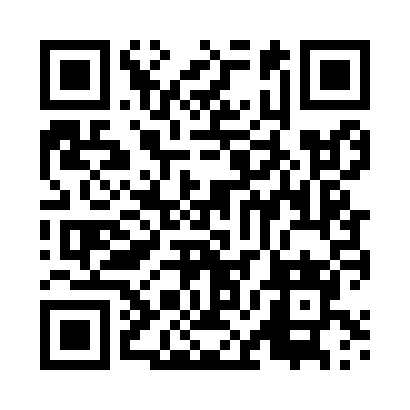 Prayer times for Sulow, PolandWed 1 May 2024 - Fri 31 May 2024High Latitude Method: Angle Based RulePrayer Calculation Method: Muslim World LeagueAsar Calculation Method: HanafiPrayer times provided by https://www.salahtimes.comDateDayFajrSunriseDhuhrAsrMaghribIsha1Wed2:535:2212:485:568:1510:342Thu2:495:2112:485:578:1710:373Fri2:465:1912:485:588:1810:404Sat2:425:1712:485:598:2010:435Sun2:385:1512:486:008:2210:476Mon2:345:1312:486:018:2310:507Tue2:345:1212:486:018:2510:538Wed2:335:1012:486:028:2610:559Thu2:325:0812:486:038:2810:5510Fri2:325:0712:486:048:3010:5611Sat2:315:0512:486:058:3110:5712Sun2:305:0312:486:068:3310:5713Mon2:305:0212:486:078:3410:5814Tue2:295:0012:486:088:3610:5915Wed2:284:5912:486:098:3710:5916Thu2:284:5712:486:108:3911:0017Fri2:274:5612:486:118:4011:0118Sat2:274:5512:486:118:4211:0119Sun2:264:5312:486:128:4311:0220Mon2:264:5212:486:138:4411:0321Tue2:254:5112:486:148:4611:0322Wed2:254:5012:486:158:4711:0423Thu2:244:4812:486:168:4911:0524Fri2:244:4712:486:168:5011:0525Sat2:244:4612:486:178:5111:0626Sun2:234:4512:486:188:5211:0627Mon2:234:4412:496:198:5411:0728Tue2:234:4312:496:198:5511:0829Wed2:224:4212:496:208:5611:0830Thu2:224:4112:496:218:5711:0931Fri2:224:4012:496:218:5811:09